National Association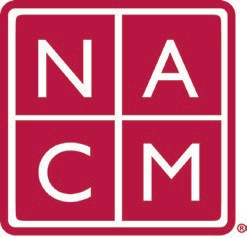 for Court Management	Strengthening Court ProfessionalsWEBSITE COMMITTEEMarch 1, 2023 @ 2:00 p.m. ETChair: Roger RandCommittee Page Review and Approval of minutes from January 4, 2023 Meeting. Old BusinessCore Champion PageDemonstration of new page DiscussionChange Requests2/10/23 Request menu item changes for CORE site2/24/23 Request to add Social Media Subcommittee PageHowell to John Thomas switch 4/1/23MeetingDocument LibraryPast Conference MaterialsNew BusinessVideo Gallery – Name Change?Open DiscussionFuture Meeting dates.April 5, 2023	June 7, 2023May 3, 2023	July TBD at Annual ConferenceThank you for your time and we look forward to working with you this NACM year.Association Services: National Center for State Courts, 300 Newport Avenue, Williamsburg, VA 23185 (757) 259-1841, Fax (757) 259-1520Home Page: http://www.nacmnet.org